«Плод любви». Аня Седакова и Анатолия Цой стали родителями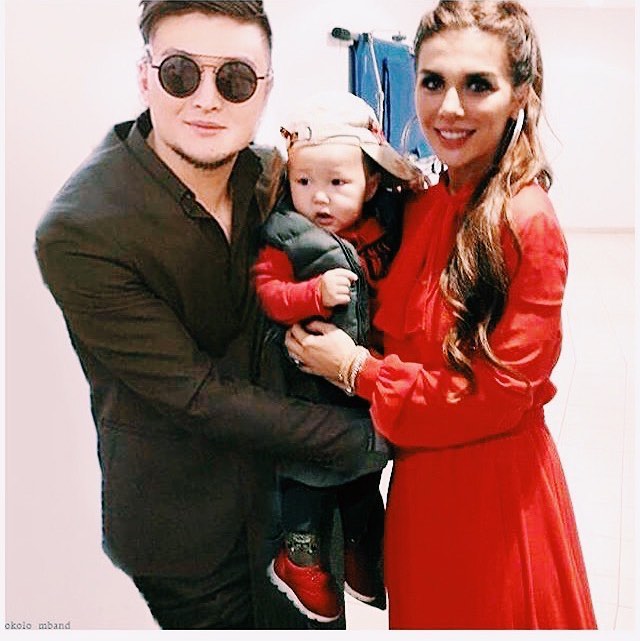 Артисты долгое время не опровергали слухи о предстоящей свадьбе. Продолжая выкладывать фотографии совместного отдыха.Между исполнителями нет, не какой любовной связи. Единственное что связывает  Анатолия и Анну -это дружба. Певец холост, в скором будущем  не планирует строить серьезные отношения. На данном этапе жизни певца главное профессиональная деятельность.